TANTÁRGYI ADATLAPTantárgyleírásAlapadatokTantárgy neve (magyarul, angolul)  ● Azonosító (tantárgykód)BMEEPAGA102A tantárgy jellegeKurzustípusok és óraszámokTanulmányi teljesítményértékelés (minőségi értékelés) típusaKreditszám 5TantárgyfelelősTantárgyat gondozó oktatási szervezeti egységA tantárgy weblapja A tantárgy oktatásának nyelve A tantárgy tantervi szerepe, ajánlott féléveKözvetlen előkövetelmények Erős előkövetelmény:Gyenge előkövetelmény:Párhuzamos előkövetelmény:Kizáró feltétel (nem vehető fel a tantárgy, ha korábban teljesítette az alábbi tantárgyak vagy tantárgycsoportok bármelyikét):A tantárgyleírás érvényességeJóváhagyta az Építészmérnöki Kar Tanácsa, érvényesség kezdete Célkitűzések és tanulási eredmények Célkitűzések Tanulási eredmények A tantárgy sikeres teljesítésével elsajátítható kompetenciákTudásKépességAttitűdÖnállóság és felelősségOktatási módszertan Tanulástámogató anyagokSzakirodalomJegyzetek Letölthető anyagok A tantárgy tematikájaAz előadás tematikájaGeometriai alapfogalmak, ábrázolási módszerek. Monge-féle ábrázolás alapjai. Új képsíkok bevezetése, alkalmazásaIlleszkedési, összekötési és metszési feladatok. Transzverzális szerkesztések. Árnyékszerkesztés: ön- és vetett árnyékSíkalapú testek ábrázolása, síkmetszete, affinitás és kollineációSíkalapú testek döfése egyenessel, áthatásukMéretes feladatok, merőlegesség. Sík leforgatása, affinitásSzabályos testek ábrázolásaAxonometrikus ábrázolásMerőleges és ferde axonometriaPerspektív ábrázolás, alapszerkesztésekÁlló és dőlt képsíkú perspektívaKör ábrázolása két képsíkon, kör affin képeKör ábrázolása axonometriában, perspektívábanA gyakorlat tematikájaGeometriai alapfogalmak, ábrázolási módszerek. Monge-féle ábrázolás alapjai. Új képsíkok bevezetése, alkalmazásaIlleszkedési, összekötési és metszési feladatok. Transzverzális szerkesztések. Árnyékszerkesztés: ön- és vetett árnyékSíkalapú testek ábrázolása, síkmetszete, affinitás és kollineációSíkalapú testek döfése egyenessel, áthatásukMéretes feladatok, merőlegesség. Sík leforgatása, affinitásSzabályos testek ábrázolásaAxonometrikus ábrázolásMerőleges és ferde axonometriaPerspektív ábrázolás, alapszerkesztésekÁlló és dőlt képsíkú perspektívaKör ábrázolása két képsíkon, kör affin képeKör ábrázolása axonometriában, perspektívábanTantárgyKövetelmények A Tanulmányi teljesítmény ellenőrzése ÉS értékeléseÁltalános szabályok Teljesítményértékelési módszerekTeljesítményértékelések részaránya a minősítésbenÉrdemjegy megállapítás Javítás és pótlás A tantárgy elvégzéséhez szükséges tanulmányi munka Jóváhagyás és érvényességJóváhagyta az Építészmérnöki Kar Tanácsa, az érvényesség kezdete 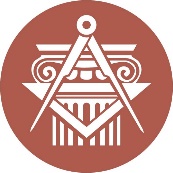 BUDAPESTI MŰSZAKI ÉS GAZDASÁGTUDOMÁNYI EGYETEMÉPÍTÉSZMÉRNÖKI KARkurzustípusheti óraszámjellegelőadás (elmélet)3gyakorlat2kapcsoltlaboratóriumi gyakorlat0neve:beosztása:elérhetősége:tevékenységóra / félévrészvétel a kontakt tanórákon12×5=60felkészülés a teljesítményértékelésekre2x10=20a két részből álló rajzfeladat elkészítése2x20=40vizsgafelkészülés30összesen:∑ 150